Fleur is a 12 year old APHA Filly sired by our very own Rhinestone Sparkle, otherwise known as Boone. We were delighted to find out this very special last filly Boone ever sired was for sale. Her registered name is Sparkling Blue Eyes, and when you meet her you can see why. She is stunning! Fleur means flower in French. Fleur enjoys getting attention from our students and their parents and she certainly knows how to get it! She has an amazing work ethic and simply wants to be in the arena with the older horses. Fleur has incredible gaits and a naturally spectacular frame. As she matures her movements continues to capture the eyes of the judges at the shows.  

Fleur currently has 35 Life Time Halter Credits and 36 Life Time Performance Credits with the American Paint Horse Association PAC Program. Fleur received her first Certificate of Recognition at Halter from the APHA PAC program and won the 2012 Year End Championship in the Open English Halter class at the Kel-Mac Saddle Club. Her sire, Boone won the Open English Halter class 2012 Year End Reserve Championship at the Kel-Mac Saddle Club. In addition, 2013 was a successful year. Awards were as follows:
Champion - Adult Huntseat Equitation
Champion - Open Western Halter
Champion - Open English Halter 
Reserve Champion - Adult Hunder Under Saddle
Reserve Champion - Open Color Halter
Reserve Champion - Open Showmanship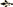 